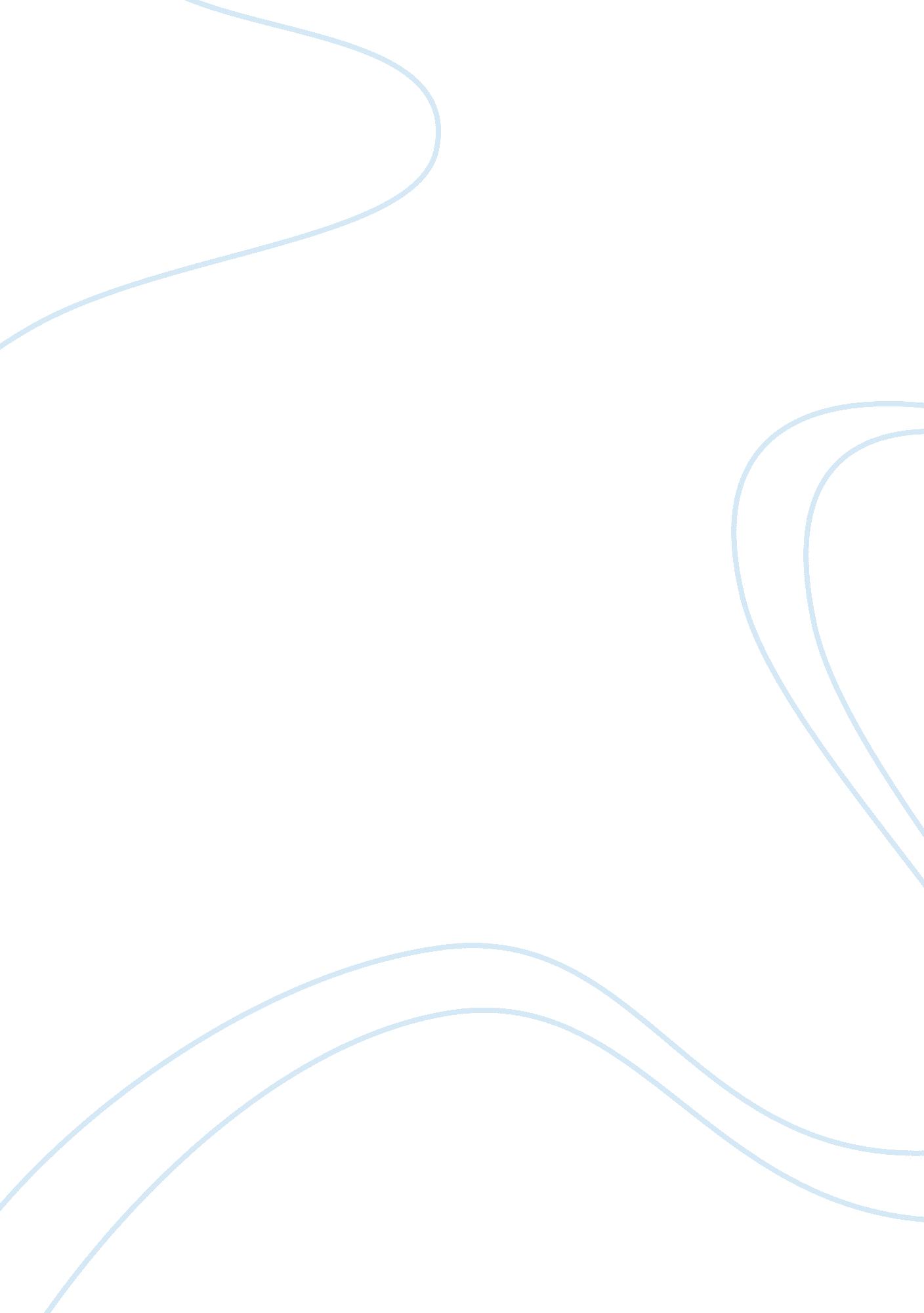 Marine resources assignment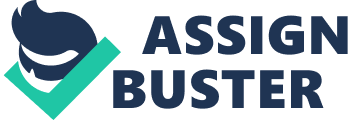 Five points from the executive summary that is not discussed in the video. The ocean of America benefits its people and those who relies on it. Problems regarding the proper maintenance and how to take good care of the ocean and the creatures living in it have arisen due to some circumstances. People have done a lot of things that harms the ocean. At first, these people did not recognize the negat6ive effect of their activities against them, but now that the problem has grown they fear that someday they will not benefit from the ocean anymore. Regarding this situation, people concerned have analyzed the cause of the problem and how it affects them. And from they information they have gathered from reviewing the cause of the problem, they come up with the possible solutions against the problem regarding the ocean and now they are trying to implement it with the aim of saving the ocean from possible destruction caused by their own activities. Some of the problems have already caused damage to the ocean and effects of it have also affected the people living within the said area. These problems have caused a lot of damage but from these damages people have realized their mistakes and are now trying to come up with it by doing their responsibilities well. From the proper actions done by the people who are concerned in saving the ocean from possible disaster, the ocean is now recovering from the previous damages it have suffered and still continues to regain what it may have lost from the past years. Five points that are discussed I the video and are expanded in the summary. America relies on the ocean for a lot of substantial and vital things they need. Job opportunities for a lot of people living in the coastal area depend on the ocean to maintain their job for their families. Tourism also depends on the ocean because the shore of the ocean has been a recreational area for the past years. But now, the ocean faces major problem. The ocean is now being ruined by the people due to their improper activities which cause negative effects to the ocean. A lot of problems regarding the ocean occur. Some are very much affecting the ocean. Some of these problems exist naturally but a lot of these problems are caused by human recklessness. As we know our part, we should be capable and responsible of doing it well in order to keep our oceans in order. On the other hand, being reckless and irresponsible regarding our duties to protect the ocean causes destruction to the ocean where we got a lot of benefits. The developments of the coastal area are also affecting the ocean. These coastal developments have the tendency to destroy the sanctuary of a lot of marine creatures thus affecting the ecological balance of the ocean’s ecosystem. Another problem is the uncontrollable flow of oil to the ocean’s surface that endangers the lives of marine creatures. Also the population growth of the commercial fishes that lives in the ocean causes another problem because they tend to be a competitor for other marine creatures. Yet on the brighter side of the situation, light of hope exists as we see the improvement of the ocean and the survival of the creatures living in it. These are caused by the activities which are conducted to revive and relive the former healthy ocean we once have. From these lights of hope starts to do our part to resolve the problem and still hopes that from  this we will now be able to take care of oceans well. 